辦理戶外環境教學及生態旅遊活動至牧蟲園進行環境教育校外教學活動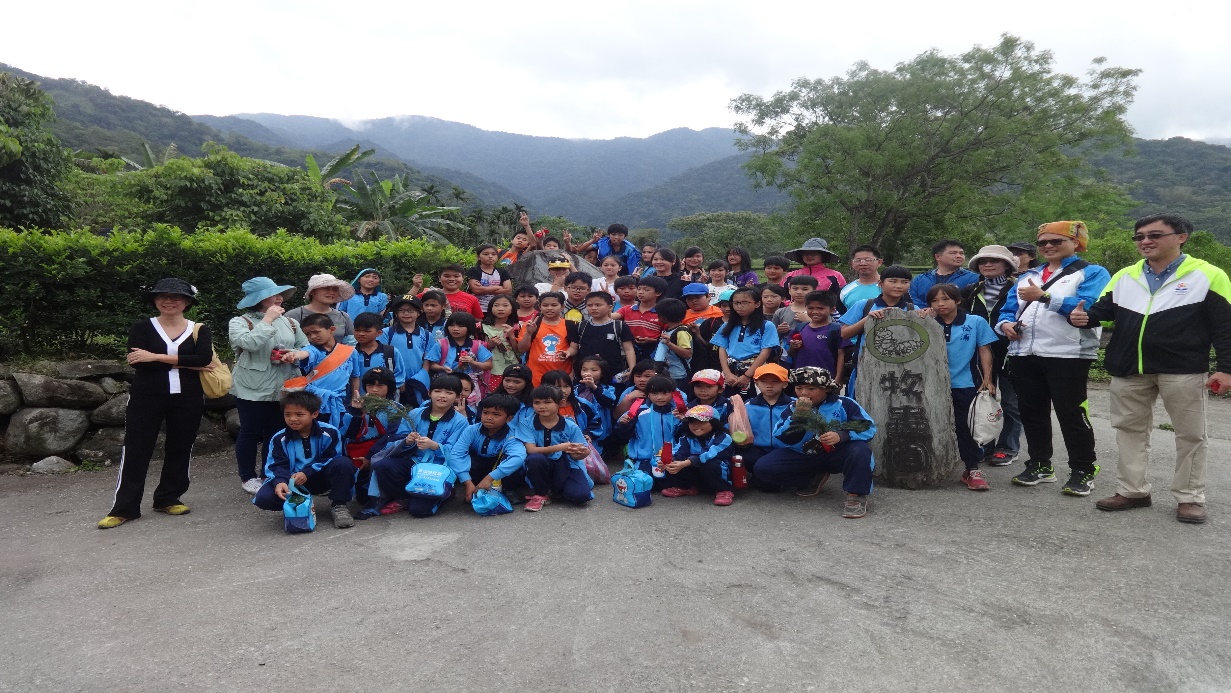 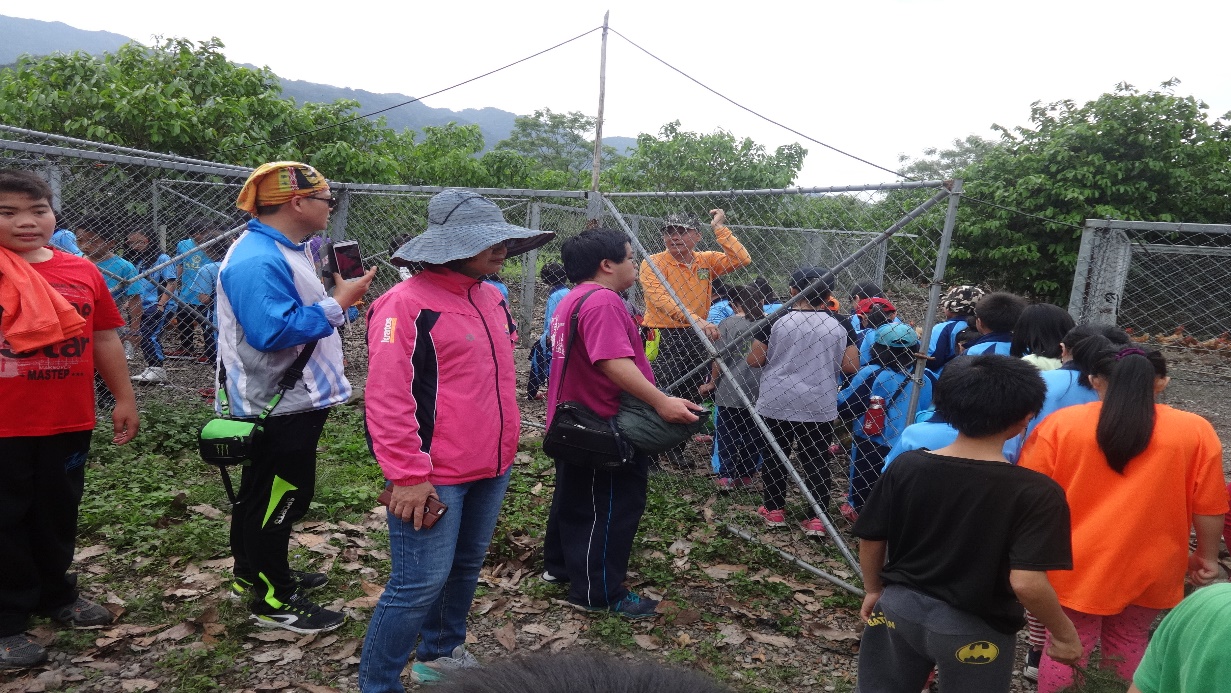 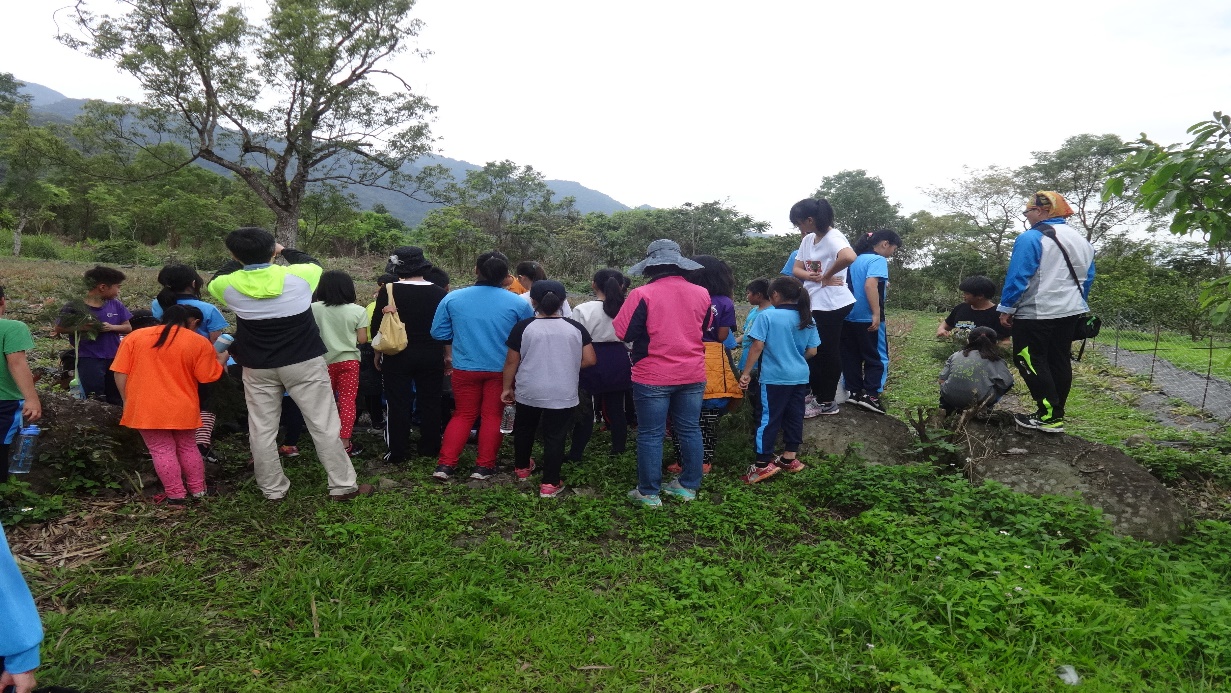 